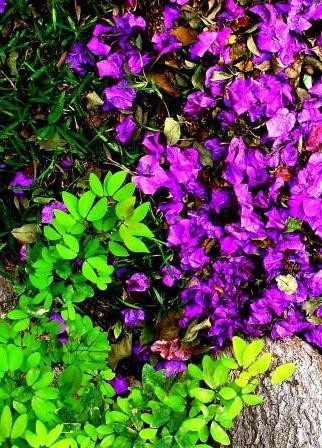 After the Cosmic Ceremony one feels more receptive. What do you want to talk about this morning?Tell us about Fire in Initiation.I imagine that you want me to talk to you about the magic of fire, Melchizedek and other mysteries. Well, I will begin by telling you that in our Line we must put our feet on the ground without lowering our head from the sky or losing the place that corresponds to us according to our Grade of Initiation. You are Half Gegnian and your consciousness is not yet beyond the fourth plane. So we will speak for Half Gegnian.If any one of you walks in the jungle and is overtaken by night without getting out of the jungle, it is in your best interest to light a fire for the night, not only for warmth, but for protection from nocturnal predatory animals. All life lower than human life fears fire. It instinctively moves away from it. Fire purifies, animates and enlightens and prevents the interference of lower forms of life on the higher planes. If any of you, out of curiosity or necessity, have had recourse to the offices of a Primitive Priest, which the more sophisticated Priests call Witches, you will have noticed that one of their curative systems for driving out fright or demons consists in giving the possessed a smoke. This may seem to you pure ignorance or picturesqueness, but it has its practical reason for being. Here, among us, we are accustomed to make a little smoke with incense during the Meditation or during the Cosmic Ceremonial to clear the atmosphere of what? of bad vibes, as the young people say, or simply to dissimulate the bad smells, as the skeptics think. There is some truth in all that. Where there is smoke there is fire and where there is fire there is purification, activation and light.For example, you practice Yoga. As I have already told you Yoga means Union and everything that has union moves around a center, because everything vibrates, is alive. The Center that maintains the structure of sets and sets of sets of sets of particles of our body is the Serpentine Fire, the Pure, spiral, centripetal and centrifugal Potential of the Self that the Yogis call Kundalini. To make it understandable we can think of it as concentrated Fire or dense Being. Well, the Yoga technique consists in transmuting the concentrated Fire of Kundalini in an expansive and therefore more subtle form, until it reaches the Central Chakra, the Anahata, the Fourth Chakra within a scale of seven Chakras. There, the Serpentine Fire animates, enthuses, produces entheos. It is still Fire, but it is much more subtle. From the Fourth Chakra onwards, the possibility of transforming Fire into Light, as Consciousness of Being, Cosmic Consciousness and, finally, into Absolute Consciousness presents itself.Please tell me if what I am telling you is understandable within the motley terminology that is handled around Yoga. If it is not understandable, I will have to explain myself in another way. If I am wrong, according to the information and experience that you have, I will have to correct myself and this way we all win. The Masters of Initiation of the Aquarian Age, as the MVHM explained to me, we have the obligation to explain ourselves according to the different capacities of our interlocutors. When he told me this, I asked him how this could be done in groups of people with different levels of schooling, culture and age and he answered me with simplicity: Observe how Lord Jhesu did it: Look at the lilies of the field that neither weave nor spin, and not even Solomon wore better clothes than them. That is understandable for an illiterate, as well as for a doctor of letters.Can you tell us something about Serpentine Fire and Sexual Yoga?Well, I tell you again that we are speaking at the level of the Middle Gegnián, that is, in a language that moves between the fire that purifies, or burns, and the fire that animates or enthuses. We should not yet talk about the fire that illuminates. That corresponds to the Chambers of High Initiation, or Secret Chambers. We can begin by saying that the Serpentine Fire is centripetal and centrifugal. In the feminine pole the centripetal predominates more than the centrifugal, and in the mascu line pole the centrifugal predominates more. That is why the Priesthood of the Beautiful Light that is sown in the darkness and blooms with the faces of boys and girls (Bridges 50) belongs to Woman. That is why, also, the capacity to love is more developed in woman than in Man. She is the basis of the family, culture and civilization. Man, on the other hand, is more inclined to Freedom, to liberation from darkness by the consciousness of Light. The typical field of action of the Woman is from the Fourth Chakra downwards and that of the Man from the Fourth Chakra upwards. But the two are complementary, not exclusive. In Eastern terms she is the Mother, Prakriti and he is the Self, Purusha.The ancient Masters, the Rishis, taught us that there are three levels of Love: that of Kama, the Lo- ve of pleasure by the activation of the Fire; that of Samartha which they enunciated as being hap- py with the happiness of the Beloved Self with total respect for his Freedom, and Prem, the Total Love of return to pure Unity. Following the idea of the three levels of fire, Kama is the sensory and emotional Love, Samartha is the spiritual, mystical Love and Prem is the cosmic love. In this or- der of ideas, Sexual Yoga is not transcendental, it is polarized, dual, it functions at the service of Reality which is dynamic by polarity. All the wonderful illustrated texts of the Kama Sustras be- long to the instinctive level, refined by human intelligence, and can be used to reach the transcendental possibilities through the transmutation of the Serpentine Fire, but, generally, they are more attached to Reality, to Maya, than to Truth.All this, translated into Western Judeo-Christian Culture, and in a language within the reach of the younger generations could be explained as: Do not play with the Fire of the Kama, because you may burn yourself with an unwanted family responsibility. Get used to reverence the Fire, be enthu- siastic with it and, finally, get ready to start the search for the Promised Land where Isis and Ra, the masculine pole and the feminine pole, meet in HIM (Is-ra-el). For, according to our mystical culture, the Human Being is made in the image according to the likeness of his Creator and, according to the mystics, he is Three distinct persons and one True God.In Real Initiation, Man and Woman have an equal role in the realization of Conscious Unity, while remaining distinctly Male and Female.Sat Arhat José Marcelli
February 12, 2007
www.redgfu.net/jmn
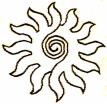 Original text in Spanish:
www.josemarcellinoli.com/2007/pdf/2007_cartas_119.pdf
Translation by: Marcos Paulo González Otero
email: gmarcosp@gmail.com
www.otero.pw
WhatsApp/Telegram: +52 686 119 4097
Version: 30082022-01
Please feel free to forward opinions and corrections.